Initial Diabetes Foot Assessment FormHospital number:Hospital number:Date:Date:Date:Clinician:Clinician:Clinic: Clinic: Clinic: Information about the personInformation about the personInformation about the personInformation about the personInformation about the personInformation about the personInformation about the personInformation about the personInformation about the personInformation about the personInformation about the personInformation about the personInformation about the personInformation about the personInformation about the personInformation about the personInformation about the personInformation about the personInformation about the personInformation about the personInformation about the personInformation about the personInformation about the personInformation about the personInformation about the personInformation about the personInformation about the personInformation about the personInformation about the personInformation about the personInformation about the personName:Male   Female   Other ______Male   Female   Other ______Male   Female   Other ______Male   Female   Other ______Male   Female   Other ______Male   Female   Other ______Male   Female   Other ______DOB:Age:Age:Phone number:Phone number:Phone number:Phone number:Phone number:Phone number:Phone number:Address:Local health clinic:Local health clinic:Local health clinic:Local health clinic:Local health clinic:Local health clinic:Local health clinic:Diabetes History:Diabetes History:Diabetes History:Diabetes History:Diabetes History:Diabetes History:Diabetes History:Diabetes History:Diabetes History:Diabetes History:Diabetes History:Diabetes History:Diabetes History:Diabetes History:Diabetes History:Diabetes History:Diabetes History:Diabetes History:Diabetes History:Diabetes History:Diabetes History:Diabetes History:Diabetes History:Diabetes History:Diabetes History:Diabetes History:Diabetes History:Diabetes History:Diabetes History:Diabetes History:Diabetes History:Diabetes diagnosis type:Diabetes diagnosis type:Diabetes diagnosis type:Diabetes diagnosis type:Diabetes diagnosis type:Diabetes diagnosis type:Type I Type I Type I Type I Type I Type I Type I Type II Type II Type II Type II Type II Type II Type II Type II Other Other Other Other Other Unknown Unknown Unknown Unknown Unknown Diabetes management: Diabetes management: Diabetes management: Diabetes management: Diabetes management: Diabetes management: Diet controlled Diet controlled Diet controlled Diet controlled Diet controlled Diet controlled Diet controlled Insulin Insulin Insulin Insulin Insulin Insulin Insulin Insulin Medication Medication Medication Medication Medication Date of most recent diabetes check-up:  _____________Date of most recent diabetes check-up:  _____________Date of most recent diabetes check-up:  _____________Date of most recent diabetes check-up:  _____________Date of most recent diabetes check-up:  _____________Date of most recent diabetes check-up:  _____________Date of most recent diabetes check-up:  _____________Date of most recent diabetes check-up:  _____________Date of most recent diabetes check-up:  _____________Date of most recent diabetes check-up:  _____________Date of most recent diabetes check-up:  _____________Date of most recent diabetes check-up:  _____________Date of most recent diabetes check-up:  _____________Date of most recent diabetes check-up:  _____________Date of most recent diabetes check-up:  _____________Date of most recent diabetes check-up:  _____________Date of most recent diabetes check-up:  _____________Date of most recent diabetes check-up:  _____________Date of most recent diabetes check-up:  _____________Date of most recent diabetes check-up:  _____________Date of most recent diabetes check-up:  _____________Clinic: ________________________Clinic: ________________________Clinic: ________________________Clinic: ________________________Clinic: ________________________Clinic: ________________________Clinic: ________________________Clinic: ________________________Clinic: ________________________Clinic: ________________________Blood glucose level:  ______ mmol/L Fasting  / Non fasting Blood glucose level:  ______ mmol/L Fasting  / Non fasting Blood glucose level:  ______ mmol/L Fasting  / Non fasting Blood glucose level:  ______ mmol/L Fasting  / Non fasting Blood glucose level:  ______ mmol/L Fasting  / Non fasting Blood glucose level:  ______ mmol/L Fasting  / Non fasting Blood glucose level:  ______ mmol/L Fasting  / Non fasting Blood glucose level:  ______ mmol/L Fasting  / Non fasting Blood glucose level:  ______ mmol/L Fasting  / Non fasting Blood glucose level:  ______ mmol/L Fasting  / Non fasting Blood glucose level:  ______ mmol/L Fasting  / Non fasting Blood glucose level:  ______ mmol/L Fasting  / Non fasting Blood glucose level:  ______ mmol/L Fasting  / Non fasting Blood glucose level:  ______ mmol/L Fasting  / Non fasting Blood glucose level:  ______ mmol/L Fasting  / Non fasting Blood glucose level:  ______ mmol/L Fasting  / Non fasting Blood glucose level:  ______ mmol/L Fasting  / Non fasting Blood glucose level:  ______ mmol/L Fasting  / Non fasting Blood glucose level:  ______ mmol/L Fasting  / Non fasting Blood glucose level:  ______ mmol/L Fasting  / Non fasting Blood glucose level:  ______ mmol/L Fasting  / Non fasting HbA1C: ______ mmol/mol (if available)HbA1C: ______ mmol/mol (if available)HbA1C: ______ mmol/mol (if available)HbA1C: ______ mmol/mol (if available)HbA1C: ______ mmol/mol (if available)HbA1C: ______ mmol/mol (if available)HbA1C: ______ mmol/mol (if available)HbA1C: ______ mmol/mol (if available)HbA1C: ______ mmol/mol (if available)HbA1C: ______ mmol/mol (if available)Diabetes control:    Good     Poor Diabetes control:    Good     Poor Diabetes control:    Good     Poor Diabetes control:    Good     Poor Diabetes control:    Good     Poor Diabetes control:    Good     Poor Diabetes control:    Good     Poor Diabetes control:    Good     Poor Diabetes control:    Good     Poor Diabetes control:    Good     Poor Diabetes control:    Good     Poor Diabetes control:    Good     Poor                                         Diabetes diagnosis date: ______________                                        Diabetes diagnosis date: ______________                                        Diabetes diagnosis date: ______________                                        Diabetes diagnosis date: ______________                                        Diabetes diagnosis date: ______________                                        Diabetes diagnosis date: ______________                                        Diabetes diagnosis date: ______________                                        Diabetes diagnosis date: ______________                                        Diabetes diagnosis date: ______________                                        Diabetes diagnosis date: ______________                                        Diabetes diagnosis date: ______________                                        Diabetes diagnosis date: ______________                                        Diabetes diagnosis date: ______________                                        Diabetes diagnosis date: ______________                                        Diabetes diagnosis date: ______________                                        Diabetes diagnosis date: ______________                                        Diabetes diagnosis date: ______________                                        Diabetes diagnosis date: ______________                                        Diabetes diagnosis date: ______________Does the client have any of the following diabetes complications? Peripheral vascular disease       Cardiovascular disease       Kidney Disease       Visual impairment  Using traditional medicine     Previous surgical debridement Does the client have any of the following diabetes complications? Peripheral vascular disease       Cardiovascular disease       Kidney Disease       Visual impairment  Using traditional medicine     Previous surgical debridement Does the client have any of the following diabetes complications? Peripheral vascular disease       Cardiovascular disease       Kidney Disease       Visual impairment  Using traditional medicine     Previous surgical debridement Does the client have any of the following diabetes complications? Peripheral vascular disease       Cardiovascular disease       Kidney Disease       Visual impairment  Using traditional medicine     Previous surgical debridement Does the client have any of the following diabetes complications? Peripheral vascular disease       Cardiovascular disease       Kidney Disease       Visual impairment  Using traditional medicine     Previous surgical debridement Does the client have any of the following diabetes complications? Peripheral vascular disease       Cardiovascular disease       Kidney Disease       Visual impairment  Using traditional medicine     Previous surgical debridement Does the client have any of the following diabetes complications? Peripheral vascular disease       Cardiovascular disease       Kidney Disease       Visual impairment  Using traditional medicine     Previous surgical debridement Does the client have any of the following diabetes complications? Peripheral vascular disease       Cardiovascular disease       Kidney Disease       Visual impairment  Using traditional medicine     Previous surgical debridement Does the client have any of the following diabetes complications? Peripheral vascular disease       Cardiovascular disease       Kidney Disease       Visual impairment  Using traditional medicine     Previous surgical debridement Does the client have any of the following diabetes complications? Peripheral vascular disease       Cardiovascular disease       Kidney Disease       Visual impairment  Using traditional medicine     Previous surgical debridement Does the client have any of the following diabetes complications? Peripheral vascular disease       Cardiovascular disease       Kidney Disease       Visual impairment  Using traditional medicine     Previous surgical debridement Does the client have any of the following diabetes complications? Peripheral vascular disease       Cardiovascular disease       Kidney Disease       Visual impairment  Using traditional medicine     Previous surgical debridement Does the client have any of the following diabetes complications? Peripheral vascular disease       Cardiovascular disease       Kidney Disease       Visual impairment  Using traditional medicine     Previous surgical debridement Does the client have any of the following diabetes complications? Peripheral vascular disease       Cardiovascular disease       Kidney Disease       Visual impairment  Using traditional medicine     Previous surgical debridement Does the client have any of the following diabetes complications? Peripheral vascular disease       Cardiovascular disease       Kidney Disease       Visual impairment  Using traditional medicine     Previous surgical debridement Does the client have any of the following diabetes complications? Peripheral vascular disease       Cardiovascular disease       Kidney Disease       Visual impairment  Using traditional medicine     Previous surgical debridement Does the client have any of the following diabetes complications? Peripheral vascular disease       Cardiovascular disease       Kidney Disease       Visual impairment  Using traditional medicine     Previous surgical debridement Does the client have any of the following diabetes complications? Peripheral vascular disease       Cardiovascular disease       Kidney Disease       Visual impairment  Using traditional medicine     Previous surgical debridement Does the client have any of the following diabetes complications? Peripheral vascular disease       Cardiovascular disease       Kidney Disease       Visual impairment  Using traditional medicine     Previous surgical debridement Does the client have any of the following diabetes complications? Peripheral vascular disease       Cardiovascular disease       Kidney Disease       Visual impairment  Using traditional medicine     Previous surgical debridement Does the client have any of the following diabetes complications? Peripheral vascular disease       Cardiovascular disease       Kidney Disease       Visual impairment  Using traditional medicine     Previous surgical debridement Does the client have any of the following diabetes complications? Peripheral vascular disease       Cardiovascular disease       Kidney Disease       Visual impairment  Using traditional medicine     Previous surgical debridement Does the client have any of the following diabetes complications? Peripheral vascular disease       Cardiovascular disease       Kidney Disease       Visual impairment  Using traditional medicine     Previous surgical debridement Does the client have any of the following diabetes complications? Peripheral vascular disease       Cardiovascular disease       Kidney Disease       Visual impairment  Using traditional medicine     Previous surgical debridement Does the client have any of the following diabetes complications? Peripheral vascular disease       Cardiovascular disease       Kidney Disease       Visual impairment  Using traditional medicine     Previous surgical debridement Does the client have any of the following diabetes complications? Peripheral vascular disease       Cardiovascular disease       Kidney Disease       Visual impairment  Using traditional medicine     Previous surgical debridement Does the client have any of the following diabetes complications? Peripheral vascular disease       Cardiovascular disease       Kidney Disease       Visual impairment  Using traditional medicine     Previous surgical debridement Does the client have any of the following diabetes complications? Peripheral vascular disease       Cardiovascular disease       Kidney Disease       Visual impairment  Using traditional medicine     Previous surgical debridement Does the client have any of the following diabetes complications? Peripheral vascular disease       Cardiovascular disease       Kidney Disease       Visual impairment  Using traditional medicine     Previous surgical debridement Does the client have any of the following diabetes complications? Peripheral vascular disease       Cardiovascular disease       Kidney Disease       Visual impairment  Using traditional medicine     Previous surgical debridement Does the client have any of the following diabetes complications? Peripheral vascular disease       Cardiovascular disease       Kidney Disease       Visual impairment  Using traditional medicine     Previous surgical debridement General physical condition: General physical condition: General physical condition: General physical condition: General physical condition: General physical condition: General physical condition: General physical condition: General physical condition: General physical condition: General physical condition: General physical condition: General physical condition: General physical condition: General physical condition: General physical condition: General physical condition: General physical condition: General physical condition: General physical condition: General physical condition: General physical condition: General physical condition: General physical condition: General physical condition: General physical condition: General physical condition: General physical condition: General physical condition: General physical condition: General physical condition: Height: ______ cmHeight: ______ cmHeight: ______ cmWeight: _______ kgWeight: _______ kgWeight: _______ kgWeight: _______ kgWeight: _______ kgWeight: _______ kgWeight: _______ kgWeight: _______ kgWeight: _______ kg    Blood pressure: _____ mmHg         Heart rate: ______ bpm    Blood pressure: _____ mmHg         Heart rate: ______ bpm    Blood pressure: _____ mmHg         Heart rate: ______ bpm    Blood pressure: _____ mmHg         Heart rate: ______ bpm    Blood pressure: _____ mmHg         Heart rate: ______ bpm    Blood pressure: _____ mmHg         Heart rate: ______ bpm    Blood pressure: _____ mmHg         Heart rate: ______ bpm    Blood pressure: _____ mmHg         Heart rate: ______ bpm    Blood pressure: _____ mmHg         Heart rate: ______ bpm    Blood pressure: _____ mmHg         Heart rate: ______ bpm    Blood pressure: _____ mmHg         Heart rate: ______ bpm    Blood pressure: _____ mmHg         Heart rate: ______ bpm    Blood pressure: _____ mmHg         Heart rate: ______ bpm    Blood pressure: _____ mmHg         Heart rate: ______ bpm    Blood pressure: _____ mmHg         Heart rate: ______ bpm    Blood pressure: _____ mmHg         Heart rate: ______ bpm    Blood pressure: _____ mmHg         Heart rate: ______ bpm    Blood pressure: _____ mmHg         Heart rate: ______ bpm    Blood pressure: _____ mmHg         Heart rate: ______ bpmMedication and additional information:Medication and additional information:Medication and additional information:Medication and additional information:Medication and additional information:Medication and additional information:Medication and additional information:Medication and additional information:Medication and additional information:Medication and additional information:Medication and additional information:Medication and additional information:Medication and additional information:Medication and additional information:Medication and additional information:Medication and additional information:Medication and additional information:Medication and additional information:Medication and additional information:Medication and additional information:Medication and additional information:Medication and additional information:Medication and additional information:Medication and additional information:Medication and additional information:Medication and additional information:Medication and additional information:Medication and additional information:Medication and additional information:Medication and additional information:Medication and additional information:Lifestyle factors:Lifestyle factors:Lifestyle factors:Lifestyle factors:Lifestyle factors:Lifestyle factors:Lifestyle factors:Lifestyle factors:Lifestyle factors:Lifestyle factors:Lifestyle factors:Lifestyle factors:Lifestyle factors:Lifestyle factors:Lifestyle factors:Lifestyle factors:Lifestyle factors:Lifestyle factors:Lifestyle factors:Lifestyle factors:Lifestyle factors:Lifestyle factors:Lifestyle factors:Lifestyle factors:Lifestyle factors:Lifestyle factors:Lifestyle factors:Lifestyle factors:Lifestyle factors:Lifestyle factors:Lifestyle factors:Smoker: Smoker: Smoker: Smoker: Smoker: Yes  Yes  Yes  How many per day? ______         No How many per day? ______         No How many per day? ______         No How many per day? ______         No How many per day? ______         No How many per day? ______         No How many per day? ______         No How many per day? ______         No How many per day? ______         No How many per day? ______         No How many per day? ______         No How many per day? ______         No How many per day? ______         No How many per day? ______         No How many per day? ______         No How many per day? ______         No How many per day? ______         No How many per day? ______         No How many per day? ______         No How many per day? ______         No How many per day? ______         No How many per day? ______         No How many per day? ______         No Alcohol / kava:Alcohol / kava:Alcohol / kava:Alcohol / kava:Alcohol / kava:Yes  Yes  Yes  How much per day? ______         No  How much per day? ______         No  How much per day? ______         No  How much per day? ______         No  How much per day? ______         No  How much per day? ______         No  How much per day? ______         No  How much per day? ______         No  How much per day? ______         No  How much per day? ______         No  How much per day? ______         No  How much per day? ______         No  How much per day? ______         No  How much per day? ______         No  How much per day? ______         No  How much per day? ______         No  How much per day? ______         No  How much per day? ______         No  How much per day? ______         No  How much per day? ______         No  How much per day? ______         No  How much per day? ______         No  How much per day? ______         No  Nutrition:Nutrition:Nutrition:Nutrition:Nutrition:Good  Good  Good  Good  Poor                                        Poor                                        Poor                                        Poor                                        Poor                                        Poor                                        Poor                                        Poor                                        Poor                                        Poor                                        Poor                                        Poor                                        Poor                                        Poor                                        Poor                                        Physical Activity:     Good      Poor Physical Activity:     Good      Poor Physical Activity:     Good      Poor Physical Activity:     Good      Poor Physical Activity:     Good      Poor Physical Activity:     Good      Poor Physical Activity:     Good      Poor Wound history:Wound history:Wound history:Wound history:Wound history:Wound history:Wound history:Wound history:Wound history:Wound history:Wound history:Wound history:Wound history:Wound history:Wound history:Wound history:Wound history:Wound history:Wound history:Wound history:Wound history:Wound history:Wound history:Wound history:Wound history:Wound history:Wound history:Wound history:Wound history:Wound history:Wound history:Have they had a previous foot wound?Have they had a previous foot wound?Have they had a previous foot wound?Have they had a previous foot wound?Have they had a previous foot wound?Yes  Yes  Yes  Yes  People who have had a wound are at high risk of getting another one.Review at least every 3 months. People who have had a wound are at high risk of getting another one.Review at least every 3 months. People who have had a wound are at high risk of getting another one.Review at least every 3 months. People who have had a wound are at high risk of getting another one.Review at least every 3 months. People who have had a wound are at high risk of getting another one.Review at least every 3 months. People who have had a wound are at high risk of getting another one.Review at least every 3 months. People who have had a wound are at high risk of getting another one.Review at least every 3 months. People who have had a wound are at high risk of getting another one.Review at least every 3 months. People who have had a wound are at high risk of getting another one.Review at least every 3 months. People who have had a wound are at high risk of getting another one.Review at least every 3 months. People who have had a wound are at high risk of getting another one.Review at least every 3 months. People who have had a wound are at high risk of getting another one.Review at least every 3 months. People who have had a wound are at high risk of getting another one.Review at least every 3 months. People who have had a wound are at high risk of getting another one.Review at least every 3 months. People who have had a wound are at high risk of getting another one.Review at least every 3 months. People who have had a wound are at high risk of getting another one.Review at least every 3 months. People who have had a wound are at high risk of getting another one.Review at least every 3 months. People who have had a wound are at high risk of getting another one.Review at least every 3 months. People who have had a wound are at high risk of getting another one.Review at least every 3 months. People who have had a wound are at high risk of getting another one.Review at least every 3 months. People who have had a wound are at high risk of getting another one.Review at least every 3 months. People who have had a wound are at high risk of getting another one.Review at least every 3 months. Have they had a previous foot wound?Have they had a previous foot wound?Have they had a previous foot wound?Have they had a previous foot wound?Have they had a previous foot wound?No No No No Have they had a toe or foot amputation?  Have they had a toe or foot amputation?  Have they had a toe or foot amputation?  Have they had a toe or foot amputation?  Have they had a toe or foot amputation?  Yes  No Yes  No Yes  No Yes  No An amputation changes how the foot functions. More pressure is put on parts of the foot that are not used to pressure. This can cause injury. An amputation changes how the foot functions. More pressure is put on parts of the foot that are not used to pressure. This can cause injury. An amputation changes how the foot functions. More pressure is put on parts of the foot that are not used to pressure. This can cause injury. An amputation changes how the foot functions. More pressure is put on parts of the foot that are not used to pressure. This can cause injury. An amputation changes how the foot functions. More pressure is put on parts of the foot that are not used to pressure. This can cause injury. An amputation changes how the foot functions. More pressure is put on parts of the foot that are not used to pressure. This can cause injury. An amputation changes how the foot functions. More pressure is put on parts of the foot that are not used to pressure. This can cause injury. An amputation changes how the foot functions. More pressure is put on parts of the foot that are not used to pressure. This can cause injury. An amputation changes how the foot functions. More pressure is put on parts of the foot that are not used to pressure. This can cause injury. An amputation changes how the foot functions. More pressure is put on parts of the foot that are not used to pressure. This can cause injury. An amputation changes how the foot functions. More pressure is put on parts of the foot that are not used to pressure. This can cause injury. An amputation changes how the foot functions. More pressure is put on parts of the foot that are not used to pressure. This can cause injury. An amputation changes how the foot functions. More pressure is put on parts of the foot that are not used to pressure. This can cause injury. An amputation changes how the foot functions. More pressure is put on parts of the foot that are not used to pressure. This can cause injury. An amputation changes how the foot functions. More pressure is put on parts of the foot that are not used to pressure. This can cause injury. An amputation changes how the foot functions. More pressure is put on parts of the foot that are not used to pressure. This can cause injury. An amputation changes how the foot functions. More pressure is put on parts of the foot that are not used to pressure. This can cause injury. An amputation changes how the foot functions. More pressure is put on parts of the foot that are not used to pressure. This can cause injury. An amputation changes how the foot functions. More pressure is put on parts of the foot that are not used to pressure. This can cause injury. An amputation changes how the foot functions. More pressure is put on parts of the foot that are not used to pressure. This can cause injury. An amputation changes how the foot functions. More pressure is put on parts of the foot that are not used to pressure. This can cause injury. An amputation changes how the foot functions. More pressure is put on parts of the foot that are not used to pressure. This can cause injury. Vascular assessmentVascular assessmentVascular assessmentVascular assessmentVascular assessmentVascular assessmentVascular assessmentVascular assessmentVascular assessmentVascular assessmentVascular assessmentVascular assessmentVascular assessmentVascular assessmentVascular assessmentVascular assessmentVascular assessmentVascular assessmentVascular assessmentVascular assessmentVascular assessmentVascular assessmentVascular assessmentVascular assessmentVascular assessmentVascular assessmentVascular assessmentVascular assessmentVascular assessmentVascular assessmentVascular assessmentDo they have any of the following signs and symptoms of ischaemia?Do they have any of the following signs and symptoms of ischaemia?Do they have any of the following signs and symptoms of ischaemia?Do they have any of the following signs and symptoms of ischaemia?Do they have any of the following signs and symptoms of ischaemia?Do they have any of the following signs and symptoms of ischaemia?Do they have any of the following signs and symptoms of ischaemia?Do they have any of the following signs and symptoms of ischaemia?Do they have any of the following signs and symptoms of ischaemia?Do they have any of the following signs and symptoms of ischaemia?Do they have any of the following signs and symptoms of ischaemia?Do they have any of the following signs and symptoms of ischaemia?Do they have any of the following signs and symptoms of ischaemia?Do they have any of the following signs and symptoms of ischaemia?Do they have any of the following signs and symptoms of ischaemia?Do they have any of the following signs and symptoms of ischaemia?Do they have any of the following signs and symptoms of ischaemia?Do they have any of the following signs and symptoms of ischaemia?Do they have any of the following signs and symptoms of ischaemia?Do they have any of the following signs and symptoms of ischaemia?Do they have any of the following signs and symptoms of ischaemia?Do they have any of the following signs and symptoms of ischaemia?Do they have any of the following signs and symptoms of ischaemia?Do they have any of the following signs and symptoms of ischaemia?Do they have any of the following signs and symptoms of ischaemia?Do they have any of the following signs and symptoms of ischaemia?Do they have any of the following signs and symptoms of ischaemia?Do they have any of the following signs and symptoms of ischaemia?Do they have any of the following signs and symptoms of ischaemia?Do they have any of the following signs and symptoms of ischaemia?Do they have any of the following signs and symptoms of ischaemia?Symptoms:Foot pain at night? (rest pain) Pain in the back of the leg when walking? (intermittent claudication)Symptoms:Foot pain at night? (rest pain) Pain in the back of the leg when walking? (intermittent claudication)Symptoms:Foot pain at night? (rest pain) Pain in the back of the leg when walking? (intermittent claudication)Symptoms:Foot pain at night? (rest pain) Pain in the back of the leg when walking? (intermittent claudication)Symptoms:Foot pain at night? (rest pain) Pain in the back of the leg when walking? (intermittent claudication)Symptoms:Foot pain at night? (rest pain) Pain in the back of the leg when walking? (intermittent claudication)Symptoms:Foot pain at night? (rest pain) Pain in the back of the leg when walking? (intermittent claudication)Symptoms:Foot pain at night? (rest pain) Pain in the back of the leg when walking? (intermittent claudication)Symptoms:Foot pain at night? (rest pain) Pain in the back of the leg when walking? (intermittent claudication)Symptoms:Foot pain at night? (rest pain) Pain in the back of the leg when walking? (intermittent claudication)Symptoms:Foot pain at night? (rest pain) Pain in the back of the leg when walking? (intermittent claudication)Yes Yes Yes Yes Yes Yes Signs:Dry, cracked shiny, hairless skin?A cold foot?Thickened toenails?Signs:Dry, cracked shiny, hairless skin?A cold foot?Thickened toenails?Signs:Dry, cracked shiny, hairless skin?A cold foot?Thickened toenails?Signs:Dry, cracked shiny, hairless skin?A cold foot?Thickened toenails?Signs:Dry, cracked shiny, hairless skin?A cold foot?Thickened toenails?Signs:Dry, cracked shiny, hairless skin?A cold foot?Thickened toenails?Signs:Dry, cracked shiny, hairless skin?A cold foot?Thickened toenails?Signs:Dry, cracked shiny, hairless skin?A cold foot?Thickened toenails?Signs:Dry, cracked shiny, hairless skin?A cold foot?Thickened toenails?Signs:Dry, cracked shiny, hairless skin?A cold foot?Thickened toenails?Signs:Dry, cracked shiny, hairless skin?A cold foot?Thickened toenails?Yes Yes Yes Yes Symptoms:Foot pain at night? (rest pain) Pain in the back of the leg when walking? (intermittent claudication)Symptoms:Foot pain at night? (rest pain) Pain in the back of the leg when walking? (intermittent claudication)Symptoms:Foot pain at night? (rest pain) Pain in the back of the leg when walking? (intermittent claudication)Symptoms:Foot pain at night? (rest pain) Pain in the back of the leg when walking? (intermittent claudication)Symptoms:Foot pain at night? (rest pain) Pain in the back of the leg when walking? (intermittent claudication)Symptoms:Foot pain at night? (rest pain) Pain in the back of the leg when walking? (intermittent claudication)Symptoms:Foot pain at night? (rest pain) Pain in the back of the leg when walking? (intermittent claudication)Symptoms:Foot pain at night? (rest pain) Pain in the back of the leg when walking? (intermittent claudication)Symptoms:Foot pain at night? (rest pain) Pain in the back of the leg when walking? (intermittent claudication)Symptoms:Foot pain at night? (rest pain) Pain in the back of the leg when walking? (intermittent claudication)Symptoms:Foot pain at night? (rest pain) Pain in the back of the leg when walking? (intermittent claudication)No No No No No No Signs:Dry, cracked shiny, hairless skin?A cold foot?Thickened toenails?Signs:Dry, cracked shiny, hairless skin?A cold foot?Thickened toenails?Signs:Dry, cracked shiny, hairless skin?A cold foot?Thickened toenails?Signs:Dry, cracked shiny, hairless skin?A cold foot?Thickened toenails?Signs:Dry, cracked shiny, hairless skin?A cold foot?Thickened toenails?Signs:Dry, cracked shiny, hairless skin?A cold foot?Thickened toenails?Signs:Dry, cracked shiny, hairless skin?A cold foot?Thickened toenails?Signs:Dry, cracked shiny, hairless skin?A cold foot?Thickened toenails?Signs:Dry, cracked shiny, hairless skin?A cold foot?Thickened toenails?Signs:Dry, cracked shiny, hairless skin?A cold foot?Thickened toenails?Signs:Dry, cracked shiny, hairless skin?A cold foot?Thickened toenails?No No No Do they have strong pulses in both feet? (dorsalis pedis, posterior tibial)Do they have strong pulses in both feet? (dorsalis pedis, posterior tibial)Do they have strong pulses in both feet? (dorsalis pedis, posterior tibial)Do they have strong pulses in both feet? (dorsalis pedis, posterior tibial)Do they have strong pulses in both feet? (dorsalis pedis, posterior tibial)Do they have strong pulses in both feet? (dorsalis pedis, posterior tibial)Do they have strong pulses in both feet? (dorsalis pedis, posterior tibial)Do they have strong pulses in both feet? (dorsalis pedis, posterior tibial)Do they have strong pulses in both feet? (dorsalis pedis, posterior tibial)Do they have strong pulses in both feet? (dorsalis pedis, posterior tibial)Do they have strong pulses in both feet? (dorsalis pedis, posterior tibial)Right FootRight FootRight FootRight FootRight FootRight FootRight FootRight FootRight FootRight FootLeft FootLeft FootLeft FootLeft FootLeft FootLeft FootLeft FootDo they have strong pulses in both feet? (dorsalis pedis, posterior tibial)Do they have strong pulses in both feet? (dorsalis pedis, posterior tibial)Do they have strong pulses in both feet? (dorsalis pedis, posterior tibial)Do they have strong pulses in both feet? (dorsalis pedis, posterior tibial)Do they have strong pulses in both feet? (dorsalis pedis, posterior tibial)Do they have strong pulses in both feet? (dorsalis pedis, posterior tibial)Do they have strong pulses in both feet? (dorsalis pedis, posterior tibial)Do they have strong pulses in both feet? (dorsalis pedis, posterior tibial)Do they have strong pulses in both feet? (dorsalis pedis, posterior tibial)Do they have strong pulses in both feet? (dorsalis pedis, posterior tibial)Do they have strong pulses in both feet? (dorsalis pedis, posterior tibial)Yes              No Yes              No Yes              No Yes              No Yes              No Yes              No Yes              No Yes              No Yes              No Yes              No Yes              No Yes              No Yes              No Yes                            No Yes                            No Yes                            No Yes                            No Yes                            No Yes                            No Yes                            No Ankle Brachial Index (ABI)Ankle Brachial Index (ABI)Ankle Brachial Index (ABI)Ankle Brachial Index (ABI)Ankle Brachial Index (ABI)Ankle Brachial Index (ABI)Ankle Brachial Index (ABI)Ankle Brachial Index (ABI)Ankle Brachial Index (ABI)Ankle Brachial Index (ABI)Ankle Brachial Index (ABI)Ankle:……….  Arm………..ABI (Ankle / Arm): ……..Ankle:……….  Arm………..ABI (Ankle / Arm): ……..Ankle:……….  Arm………..ABI (Ankle / Arm): ……..Ankle:……….  Arm………..ABI (Ankle / Arm): ……..Ankle:……….  Arm………..ABI (Ankle / Arm): ……..Ankle:……….  Arm………..ABI (Ankle / Arm): ……..Ankle:……….  Arm………..ABI (Ankle / Arm): ……..Ankle:……….  Arm………..ABI (Ankle / Arm): ……..Ankle:……….  Arm………..ABI (Ankle / Arm): ……..Ankle:……….  Arm………..ABI (Ankle / Arm): ……..Ankle:……….  Arm………..ABI (Ankle / Arm): ……..Ankle:……….  Arm………..ABI (Ankle / Arm): ……..Ankle:……….  Arm………..ABI (Ankle / Arm): ……..Ankle:……….  Arm………..ABI (Ankle / Arm): ……….Ankle:……….  Arm………..ABI (Ankle / Arm): ……….Ankle:……….  Arm………..ABI (Ankle / Arm): ……….Ankle:……….  Arm………..ABI (Ankle / Arm): ……….Ankle:……….  Arm………..ABI (Ankle / Arm): ……….Ankle:……….  Arm………..ABI (Ankle / Arm): ……….Ankle:……….  Arm………..ABI (Ankle / Arm): ……….Ischaemia What this means: The person is more likely to develop an ulcer. Foot or leg wounds are slow to heal.Ischaemia What this means: The person is more likely to develop an ulcer. Foot or leg wounds are slow to heal.Ischaemia What this means: The person is more likely to develop an ulcer. Foot or leg wounds are slow to heal.Ischaemia What this means: The person is more likely to develop an ulcer. Foot or leg wounds are slow to heal.Ischaemia What this means: The person is more likely to develop an ulcer. Foot or leg wounds are slow to heal.Ischaemia What this means: The person is more likely to develop an ulcer. Foot or leg wounds are slow to heal.Ischaemia What this means: The person is more likely to develop an ulcer. Foot or leg wounds are slow to heal.Ischaemia What this means: The person is more likely to develop an ulcer. Foot or leg wounds are slow to heal.Ischaemia What this means: The person is more likely to develop an ulcer. Foot or leg wounds are slow to heal.Ischaemia What this means: The person is more likely to develop an ulcer. Foot or leg wounds are slow to heal.Ischaemia What this means: The person is more likely to develop an ulcer. Foot or leg wounds are slow to heal.Ischaemia What this means: The person is more likely to develop an ulcer. Foot or leg wounds are slow to heal.Ischaemia What this means: The person is more likely to develop an ulcer. Foot or leg wounds are slow to heal.Ischaemia What this means: The person is more likely to develop an ulcer. Foot or leg wounds are slow to heal.Ischaemia What this means: The person is more likely to develop an ulcer. Foot or leg wounds are slow to heal.What to do: Educate person and family. Explain: Check your feet every day for injuries or red areas.Keep feet clean and dry.It is important to protect the feet with good shoes.Refer to NDC for review.What to do: Educate person and family. Explain: Check your feet every day for injuries or red areas.Keep feet clean and dry.It is important to protect the feet with good shoes.Refer to NDC for review.What to do: Educate person and family. Explain: Check your feet every day for injuries or red areas.Keep feet clean and dry.It is important to protect the feet with good shoes.Refer to NDC for review.What to do: Educate person and family. Explain: Check your feet every day for injuries or red areas.Keep feet clean and dry.It is important to protect the feet with good shoes.Refer to NDC for review.What to do: Educate person and family. Explain: Check your feet every day for injuries or red areas.Keep feet clean and dry.It is important to protect the feet with good shoes.Refer to NDC for review.What to do: Educate person and family. Explain: Check your feet every day for injuries or red areas.Keep feet clean and dry.It is important to protect the feet with good shoes.Refer to NDC for review.What to do: Educate person and family. Explain: Check your feet every day for injuries or red areas.Keep feet clean and dry.It is important to protect the feet with good shoes.Refer to NDC for review.What to do: Educate person and family. Explain: Check your feet every day for injuries or red areas.Keep feet clean and dry.It is important to protect the feet with good shoes.Refer to NDC for review.What to do: Educate person and family. Explain: Check your feet every day for injuries or red areas.Keep feet clean and dry.It is important to protect the feet with good shoes.Refer to NDC for review.What to do: Educate person and family. Explain: Check your feet every day for injuries or red areas.Keep feet clean and dry.It is important to protect the feet with good shoes.Refer to NDC for review.What to do: Educate person and family. Explain: Check your feet every day for injuries or red areas.Keep feet clean and dry.It is important to protect the feet with good shoes.Refer to NDC for review.What to do: Educate person and family. Explain: Check your feet every day for injuries or red areas.Keep feet clean and dry.It is important to protect the feet with good shoes.Refer to NDC for review.What to do: Educate person and family. Explain: Check your feet every day for injuries or red areas.Keep feet clean and dry.It is important to protect the feet with good shoes.Refer to NDC for review.What to do: Educate person and family. Explain: Check your feet every day for injuries or red areas.Keep feet clean and dry.It is important to protect the feet with good shoes.Refer to NDC for review.What to do: Educate person and family. Explain: Check your feet every day for injuries or red areas.Keep feet clean and dry.It is important to protect the feet with good shoes.Refer to NDC for review.What to do: Educate person and family. Explain: Check your feet every day for injuries or red areas.Keep feet clean and dry.It is important to protect the feet with good shoes.Refer to NDC for review.Neurological assessment Neurological assessment Neurological assessment Neurological assessment Neurological assessment Neurological assessment Neurological assessment Neurological assessment Neurological assessment Neurological assessment Neurological assessment Neurological assessment Neurological assessment Neurological assessment Neurological assessment Neurological assessment Neurological assessment Neurological assessment Neurological assessment Neurological assessment Neurological assessment Neurological assessment Neurological assessment Neurological assessment Neurological assessment Neurological assessment Neurological assessment Neurological assessment Neurological assessment Neurological assessment Neurological assessment A burning or tingling feeling?Numbness? Reduced feeling? A burning or tingling feeling?Numbness? Reduced feeling? A burning or tingling feeling?Numbness? Reduced feeling? A burning or tingling feeling?Numbness? Reduced feeling? A burning or tingling feeling?Numbness? Reduced feeling? A burning or tingling feeling?Numbness? Reduced feeling? A burning or tingling feeling?Numbness? Reduced feeling? A burning or tingling feeling?Numbness? Reduced feeling? A burning or tingling feeling?Numbness? Reduced feeling? A burning or tingling feeling?Numbness? Reduced feeling? A burning or tingling feeling?Numbness? Reduced feeling? Yes Yes Yes These symptoms can be a sign of neuropathy. These symptoms can be a sign of neuropathy. These symptoms can be a sign of neuropathy. These symptoms can be a sign of neuropathy. These symptoms can be a sign of neuropathy. These symptoms can be a sign of neuropathy. These symptoms can be a sign of neuropathy. These symptoms can be a sign of neuropathy. These symptoms can be a sign of neuropathy. These symptoms can be a sign of neuropathy. These symptoms can be a sign of neuropathy. These symptoms can be a sign of neuropathy. These symptoms can be a sign of neuropathy. These symptoms can be a sign of neuropathy. These symptoms can be a sign of neuropathy. These symptoms can be a sign of neuropathy. These symptoms can be a sign of neuropathy. A burning or tingling feeling?Numbness? Reduced feeling? A burning or tingling feeling?Numbness? Reduced feeling? A burning or tingling feeling?Numbness? Reduced feeling? A burning or tingling feeling?Numbness? Reduced feeling? A burning or tingling feeling?Numbness? Reduced feeling? A burning or tingling feeling?Numbness? Reduced feeling? A burning or tingling feeling?Numbness? Reduced feeling? A burning or tingling feeling?Numbness? Reduced feeling? A burning or tingling feeling?Numbness? Reduced feeling? A burning or tingling feeling?Numbness? Reduced feeling? A burning or tingling feeling?Numbness? Reduced feeling? No No No Sensation test: Touch the toes test using finger or monofilament: On the picture:✓   Tick toes that can feel✗    Cross toes that can NOT feel Sensation test: Touch the toes test using finger or monofilament: On the picture:✓   Tick toes that can feel✗    Cross toes that can NOT feel Sensation test: Touch the toes test using finger or monofilament: On the picture:✓   Tick toes that can feel✗    Cross toes that can NOT feel Sensation test: Touch the toes test using finger or monofilament: On the picture:✓   Tick toes that can feel✗    Cross toes that can NOT feel Sensation test: Touch the toes test using finger or monofilament: On the picture:✓   Tick toes that can feel✗    Cross toes that can NOT feel Sensation test: Touch the toes test using finger or monofilament: On the picture:✓   Tick toes that can feel✗    Cross toes that can NOT feel Sensation test: Touch the toes test using finger or monofilament: On the picture:✓   Tick toes that can feel✗    Cross toes that can NOT feel Sensation test: Touch the toes test using finger or monofilament: On the picture:✓   Tick toes that can feel✗    Cross toes that can NOT feel Sensation test: Touch the toes test using finger or monofilament: On the picture:✓   Tick toes that can feel✗    Cross toes that can NOT feel Sensation test: Touch the toes test using finger or monofilament: On the picture:✓   Tick toes that can feel✗    Cross toes that can NOT feel Sensation test: Touch the toes test using finger or monofilament: On the picture:✓   Tick toes that can feel✗    Cross toes that can NOT feel 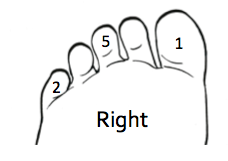 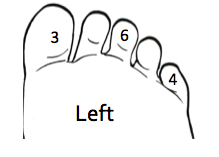 Sensation test: Touch the toes test using finger or monofilament: On the picture:✓   Tick toes that can feel✗    Cross toes that can NOT feel Sensation test: Touch the toes test using finger or monofilament: On the picture:✓   Tick toes that can feel✗    Cross toes that can NOT feel Sensation test: Touch the toes test using finger or monofilament: On the picture:✓   Tick toes that can feel✗    Cross toes that can NOT feel Sensation test: Touch the toes test using finger or monofilament: On the picture:✓   Tick toes that can feel✗    Cross toes that can NOT feel Sensation test: Touch the toes test using finger or monofilament: On the picture:✓   Tick toes that can feel✗    Cross toes that can NOT feel Sensation test: Touch the toes test using finger or monofilament: On the picture:✓   Tick toes that can feel✗    Cross toes that can NOT feel Sensation test: Touch the toes test using finger or monofilament: On the picture:✓   Tick toes that can feel✗    Cross toes that can NOT feel Sensation test: Touch the toes test using finger or monofilament: On the picture:✓   Tick toes that can feel✗    Cross toes that can NOT feel Sensation test: Touch the toes test using finger or monofilament: On the picture:✓   Tick toes that can feel✗    Cross toes that can NOT feel Sensation test: Touch the toes test using finger or monofilament: On the picture:✓   Tick toes that can feel✗    Cross toes that can NOT feel Sensation test: Touch the toes test using finger or monofilament: On the picture:✓   Tick toes that can feel✗    Cross toes that can NOT feel If two or more toes can’t be felt the client has neuropathy.If two or more toes can’t be felt the client has neuropathy.If two or more toes can’t be felt the client has neuropathy.If two or more toes can’t be felt the client has neuropathy.If two or more toes can’t be felt the client has neuropathy.If two or more toes can’t be felt the client has neuropathy.If two or more toes can’t be felt the client has neuropathy.If two or more toes can’t be felt the client has neuropathy.If two or more toes can’t be felt the client has neuropathy.If two or more toes can’t be felt the client has neuropathy.If two or more toes can’t be felt the client has neuropathy.If two or more toes can’t be felt the client has neuropathy.If two or more toes can’t be felt the client has neuropathy.If two or more toes can’t be felt the client has neuropathy.If two or more toes can’t be felt the client has neuropathy.If two or more toes can’t be felt the client has neuropathy.If two or more toes can’t be felt the client has neuropathy.If two or more toes can’t be felt the client has neuropathy.If two or more toes can’t be felt the client has neuropathy.If two or more toes can’t be felt the client has neuropathy.Neuropathy What this means: The person can’t feel damage to their skin.Skin is more easily damaged.Foot deformities can occur.They are more likely to develop a foot wound.Neuropathy What this means: The person can’t feel damage to their skin.Skin is more easily damaged.Foot deformities can occur.They are more likely to develop a foot wound.Neuropathy What this means: The person can’t feel damage to their skin.Skin is more easily damaged.Foot deformities can occur.They are more likely to develop a foot wound.Neuropathy What this means: The person can’t feel damage to their skin.Skin is more easily damaged.Foot deformities can occur.They are more likely to develop a foot wound.Neuropathy What this means: The person can’t feel damage to their skin.Skin is more easily damaged.Foot deformities can occur.They are more likely to develop a foot wound.Neuropathy What this means: The person can’t feel damage to their skin.Skin is more easily damaged.Foot deformities can occur.They are more likely to develop a foot wound.Neuropathy What this means: The person can’t feel damage to their skin.Skin is more easily damaged.Foot deformities can occur.They are more likely to develop a foot wound.Neuropathy What this means: The person can’t feel damage to their skin.Skin is more easily damaged.Foot deformities can occur.They are more likely to develop a foot wound.Neuropathy What this means: The person can’t feel damage to their skin.Skin is more easily damaged.Foot deformities can occur.They are more likely to develop a foot wound.Neuropathy What this means: The person can’t feel damage to their skin.Skin is more easily damaged.Foot deformities can occur.They are more likely to develop a foot wound.Neuropathy What this means: The person can’t feel damage to their skin.Skin is more easily damaged.Foot deformities can occur.They are more likely to develop a foot wound.Neuropathy What this means: The person can’t feel damage to their skin.Skin is more easily damaged.Foot deformities can occur.They are more likely to develop a foot wound.Neuropathy What this means: The person can’t feel damage to their skin.Skin is more easily damaged.Foot deformities can occur.They are more likely to develop a foot wound.Neuropathy What this means: The person can’t feel damage to their skin.Skin is more easily damaged.Foot deformities can occur.They are more likely to develop a foot wound.Neuropathy What this means: The person can’t feel damage to their skin.Skin is more easily damaged.Foot deformities can occur.They are more likely to develop a foot wound.What to do:Educate person about neuropathy. Explain:If you get an injury you may not feel it.Check your feet every day for injuries or red areas.It is important to protect the feet with good shoes.Refer person to rehabilitation service for orthoses to prevent foot wounds.What to do:Educate person about neuropathy. Explain:If you get an injury you may not feel it.Check your feet every day for injuries or red areas.It is important to protect the feet with good shoes.Refer person to rehabilitation service for orthoses to prevent foot wounds.What to do:Educate person about neuropathy. Explain:If you get an injury you may not feel it.Check your feet every day for injuries or red areas.It is important to protect the feet with good shoes.Refer person to rehabilitation service for orthoses to prevent foot wounds.What to do:Educate person about neuropathy. Explain:If you get an injury you may not feel it.Check your feet every day for injuries or red areas.It is important to protect the feet with good shoes.Refer person to rehabilitation service for orthoses to prevent foot wounds.What to do:Educate person about neuropathy. Explain:If you get an injury you may not feel it.Check your feet every day for injuries or red areas.It is important to protect the feet with good shoes.Refer person to rehabilitation service for orthoses to prevent foot wounds.What to do:Educate person about neuropathy. Explain:If you get an injury you may not feel it.Check your feet every day for injuries or red areas.It is important to protect the feet with good shoes.Refer person to rehabilitation service for orthoses to prevent foot wounds.What to do:Educate person about neuropathy. Explain:If you get an injury you may not feel it.Check your feet every day for injuries or red areas.It is important to protect the feet with good shoes.Refer person to rehabilitation service for orthoses to prevent foot wounds.What to do:Educate person about neuropathy. Explain:If you get an injury you may not feel it.Check your feet every day for injuries or red areas.It is important to protect the feet with good shoes.Refer person to rehabilitation service for orthoses to prevent foot wounds.What to do:Educate person about neuropathy. Explain:If you get an injury you may not feel it.Check your feet every day for injuries or red areas.It is important to protect the feet with good shoes.Refer person to rehabilitation service for orthoses to prevent foot wounds.What to do:Educate person about neuropathy. Explain:If you get an injury you may not feel it.Check your feet every day for injuries or red areas.It is important to protect the feet with good shoes.Refer person to rehabilitation service for orthoses to prevent foot wounds.What to do:Educate person about neuropathy. Explain:If you get an injury you may not feel it.Check your feet every day for injuries or red areas.It is important to protect the feet with good shoes.Refer person to rehabilitation service for orthoses to prevent foot wounds.What to do:Educate person about neuropathy. Explain:If you get an injury you may not feel it.Check your feet every day for injuries or red areas.It is important to protect the feet with good shoes.Refer person to rehabilitation service for orthoses to prevent foot wounds.What to do:Educate person about neuropathy. Explain:If you get an injury you may not feel it.Check your feet every day for injuries or red areas.It is important to protect the feet with good shoes.Refer person to rehabilitation service for orthoses to prevent foot wounds.What to do:Educate person about neuropathy. Explain:If you get an injury you may not feel it.Check your feet every day for injuries or red areas.It is important to protect the feet with good shoes.Refer person to rehabilitation service for orthoses to prevent foot wounds.What to do:Educate person about neuropathy. Explain:If you get an injury you may not feel it.Check your feet every day for injuries or red areas.It is important to protect the feet with good shoes.Refer person to rehabilitation service for orthoses to prevent foot wounds.What to do:Educate person about neuropathy. Explain:If you get an injury you may not feel it.Check your feet every day for injuries or red areas.It is important to protect the feet with good shoes.Refer person to rehabilitation service for orthoses to prevent foot wounds.Visual inspection Visual inspection Visual inspection Visual inspection Visual inspection Visual inspection Visual inspection Visual inspection Visual inspection Visual inspection Visual inspection Visual inspection Visual inspection Visual inspection Visual inspection Visual inspection Visual inspection Visual inspection Visual inspection Visual inspection Visual inspection Visual inspection Visual inspection Visual inspection Visual inspection Visual inspection Visual inspection Visual inspection Visual inspection Visual inspection Visual inspection Do they have any of the following:Do they have any of the following:Do they have any of the following:Do they have any of the following:Do they have any of the following:Do they have any of the following:Do they have any of the following:Do they have any of the following:Do they have any of the following:Do they have any of the following:Do they have any of the following:Do they have any of the following:Do they have any of the following:Do they have any of the following:Do they have any of the following:Do they have any of the following:Do they have any of the following:Do they have any of the following:Do they have any of the following:Do they have any of the following:Do they have any of the following:Do they have any of the following:Do they have any of the following:Do they have any of the following:Do they have any of the following:Do they have any of the following:Do they have any of the following:Do they have any of the following:Do they have any of the following:Do they have any of the following:Do they have any of the following:A current foot wound?A current foot wound?A current foot wound?A current foot wound?A current foot wound?A current foot wound?A current foot wound?A current foot wound?A current foot wound?A current foot wound?A current foot wound?Yes Yes Yes Is the foot swollen, red, hot or is there a bad smell?Is the foot swollen, red, hot or is there a bad smell?Is the foot swollen, red, hot or is there a bad smell?Is the foot swollen, red, hot or is there a bad smell?Is the foot swollen, red, hot or is there a bad smell?Is the foot swollen, red, hot or is there a bad smell?Is the foot swollen, red, hot or is there a bad smell?Is the foot swollen, red, hot or is there a bad smell?Is the foot swollen, red, hot or is there a bad smell?Yes Yes Refer immediately to ECHC or NDC.Refer immediately to ECHC or NDC.Refer immediately to ECHC or NDC.Refer immediately to ECHC or NDC.Refer immediately to ECHC or NDC.Refer immediately to ECHC or NDC.A current foot wound?A current foot wound?A current foot wound?A current foot wound?A current foot wound?A current foot wound?A current foot wound?A current foot wound?A current foot wound?A current foot wound?A current foot wound?Yes Yes Yes Is the foot swollen, red, hot or is there a bad smell?Is the foot swollen, red, hot or is there a bad smell?Is the foot swollen, red, hot or is there a bad smell?Is the foot swollen, red, hot or is there a bad smell?Is the foot swollen, red, hot or is there a bad smell?Is the foot swollen, red, hot or is there a bad smell?Is the foot swollen, red, hot or is there a bad smell?Is the foot swollen, red, hot or is there a bad smell?Is the foot swollen, red, hot or is there a bad smell?No No Manage wound according to wound management guide.Manage wound according to wound management guide.Manage wound according to wound management guide.Manage wound according to wound management guide.Manage wound according to wound management guide.Manage wound according to wound management guide.A current foot wound?A current foot wound?A current foot wound?A current foot wound?A current foot wound?A current foot wound?A current foot wound?A current foot wound?A current foot wound?A current foot wound?A current foot wound?No No No Cracked skin on the foot?Ingrown or long nails? Moist skin between toes?Cracked skin on the foot?Ingrown or long nails? Moist skin between toes?Cracked skin on the foot?Ingrown or long nails? Moist skin between toes?Cracked skin on the foot?Ingrown or long nails? Moist skin between toes?Cracked skin on the foot?Ingrown or long nails? Moist skin between toes?Cracked skin on the foot?Ingrown or long nails? Moist skin between toes?Cracked skin on the foot?Ingrown or long nails? Moist skin between toes?Cracked skin on the foot?Ingrown or long nails? Moist skin between toes?Cracked skin on the foot?Ingrown or long nails? Moist skin between toes?Cracked skin on the foot?Ingrown or long nails? Moist skin between toes?Cracked skin on the foot?Ingrown or long nails? Moist skin between toes?Yes Yes Yes These can cause a wound. Educate about foot care. These can cause a wound. Educate about foot care. These can cause a wound. Educate about foot care. These can cause a wound. Educate about foot care. These can cause a wound. Educate about foot care. These can cause a wound. Educate about foot care. These can cause a wound. Educate about foot care. These can cause a wound. Educate about foot care. These can cause a wound. Educate about foot care. These can cause a wound. Educate about foot care. These can cause a wound. Educate about foot care. These can cause a wound. Educate about foot care. These can cause a wound. Educate about foot care. These can cause a wound. Educate about foot care. These can cause a wound. Educate about foot care. These can cause a wound. Educate about foot care. These can cause a wound. Educate about foot care. Cracked skin on the foot?Ingrown or long nails? Moist skin between toes?Cracked skin on the foot?Ingrown or long nails? Moist skin between toes?Cracked skin on the foot?Ingrown or long nails? Moist skin between toes?Cracked skin on the foot?Ingrown or long nails? Moist skin between toes?Cracked skin on the foot?Ingrown or long nails? Moist skin between toes?Cracked skin on the foot?Ingrown or long nails? Moist skin between toes?Cracked skin on the foot?Ingrown or long nails? Moist skin between toes?Cracked skin on the foot?Ingrown or long nails? Moist skin between toes?Cracked skin on the foot?Ingrown or long nails? Moist skin between toes?Cracked skin on the foot?Ingrown or long nails? Moist skin between toes?Cracked skin on the foot?Ingrown or long nails? Moist skin between toes?No No No Thick hardened skin (callous) on their feet?Thick hardened skin (callous) on their feet?Thick hardened skin (callous) on their feet?Thick hardened skin (callous) on their feet?Thick hardened skin (callous) on their feet?Thick hardened skin (callous) on their feet?Thick hardened skin (callous) on their feet?Thick hardened skin (callous) on their feet?Thick hardened skin (callous) on their feet?Thick hardened skin (callous) on their feet?Thick hardened skin (callous) on their feet?Yes Yes Yes This is a sign of increased pressure that can lead to a wound. Refer to ECHC (or NDC) for management.This is a sign of increased pressure that can lead to a wound. Refer to ECHC (or NDC) for management.This is a sign of increased pressure that can lead to a wound. Refer to ECHC (or NDC) for management.This is a sign of increased pressure that can lead to a wound. Refer to ECHC (or NDC) for management.This is a sign of increased pressure that can lead to a wound. Refer to ECHC (or NDC) for management.This is a sign of increased pressure that can lead to a wound. Refer to ECHC (or NDC) for management.This is a sign of increased pressure that can lead to a wound. Refer to ECHC (or NDC) for management.This is a sign of increased pressure that can lead to a wound. Refer to ECHC (or NDC) for management.This is a sign of increased pressure that can lead to a wound. Refer to ECHC (or NDC) for management.This is a sign of increased pressure that can lead to a wound. Refer to ECHC (or NDC) for management.This is a sign of increased pressure that can lead to a wound. Refer to ECHC (or NDC) for management.This is a sign of increased pressure that can lead to a wound. Refer to ECHC (or NDC) for management.This is a sign of increased pressure that can lead to a wound. Refer to ECHC (or NDC) for management.This is a sign of increased pressure that can lead to a wound. Refer to ECHC (or NDC) for management.This is a sign of increased pressure that can lead to a wound. Refer to ECHC (or NDC) for management.This is a sign of increased pressure that can lead to a wound. Refer to ECHC (or NDC) for management.This is a sign of increased pressure that can lead to a wound. Refer to ECHC (or NDC) for management.Thick hardened skin (callous) on their feet?Thick hardened skin (callous) on their feet?Thick hardened skin (callous) on their feet?Thick hardened skin (callous) on their feet?Thick hardened skin (callous) on their feet?Thick hardened skin (callous) on their feet?Thick hardened skin (callous) on their feet?Thick hardened skin (callous) on their feet?Thick hardened skin (callous) on their feet?Thick hardened skin (callous) on their feet?Thick hardened skin (callous) on their feet?No No No A foot deformity?Examples:Clawed toes, hammer toes, high arch, bunions, Charcot foot, amputationsA foot deformity?Examples:Clawed toes, hammer toes, high arch, bunions, Charcot foot, amputationsA foot deformity?Examples:Clawed toes, hammer toes, high arch, bunions, Charcot foot, amputationsA foot deformity?Examples:Clawed toes, hammer toes, high arch, bunions, Charcot foot, amputationsA foot deformity?Examples:Clawed toes, hammer toes, high arch, bunions, Charcot foot, amputationsA foot deformity?Examples:Clawed toes, hammer toes, high arch, bunions, Charcot foot, amputationsA foot deformity?Examples:Clawed toes, hammer toes, high arch, bunions, Charcot foot, amputationsA foot deformity?Examples:Clawed toes, hammer toes, high arch, bunions, Charcot foot, amputationsA foot deformity?Examples:Clawed toes, hammer toes, high arch, bunions, Charcot foot, amputationsA foot deformity?Examples:Clawed toes, hammer toes, high arch, bunions, Charcot foot, amputationsA foot deformity?Examples:Clawed toes, hammer toes, high arch, bunions, Charcot foot, amputationsYes Yes Yes This can lead to increased pressure that can cause a wound. Refer to NDC if deformity is changing. This can lead to increased pressure that can cause a wound. Refer to NDC if deformity is changing. This can lead to increased pressure that can cause a wound. Refer to NDC if deformity is changing. This can lead to increased pressure that can cause a wound. Refer to NDC if deformity is changing. This can lead to increased pressure that can cause a wound. Refer to NDC if deformity is changing. This can lead to increased pressure that can cause a wound. Refer to NDC if deformity is changing. This can lead to increased pressure that can cause a wound. Refer to NDC if deformity is changing. This can lead to increased pressure that can cause a wound. Refer to NDC if deformity is changing. This can lead to increased pressure that can cause a wound. Refer to NDC if deformity is changing. This can lead to increased pressure that can cause a wound. Refer to NDC if deformity is changing. This can lead to increased pressure that can cause a wound. Refer to NDC if deformity is changing. This can lead to increased pressure that can cause a wound. Refer to NDC if deformity is changing. This can lead to increased pressure that can cause a wound. Refer to NDC if deformity is changing. This can lead to increased pressure that can cause a wound. Refer to NDC if deformity is changing. This can lead to increased pressure that can cause a wound. Refer to NDC if deformity is changing. This can lead to increased pressure that can cause a wound. Refer to NDC if deformity is changing. This can lead to increased pressure that can cause a wound. Refer to NDC if deformity is changing. A foot deformity?Examples:Clawed toes, hammer toes, high arch, bunions, Charcot foot, amputationsA foot deformity?Examples:Clawed toes, hammer toes, high arch, bunions, Charcot foot, amputationsA foot deformity?Examples:Clawed toes, hammer toes, high arch, bunions, Charcot foot, amputationsA foot deformity?Examples:Clawed toes, hammer toes, high arch, bunions, Charcot foot, amputationsA foot deformity?Examples:Clawed toes, hammer toes, high arch, bunions, Charcot foot, amputationsA foot deformity?Examples:Clawed toes, hammer toes, high arch, bunions, Charcot foot, amputationsA foot deformity?Examples:Clawed toes, hammer toes, high arch, bunions, Charcot foot, amputationsA foot deformity?Examples:Clawed toes, hammer toes, high arch, bunions, Charcot foot, amputationsA foot deformity?Examples:Clawed toes, hammer toes, high arch, bunions, Charcot foot, amputationsA foot deformity?Examples:Clawed toes, hammer toes, high arch, bunions, Charcot foot, amputationsA foot deformity?Examples:Clawed toes, hammer toes, high arch, bunions, Charcot foot, amputationsNo No No What type of footwear are they wearing?What type of footwear are they wearing?What type of footwear are they wearing?What type of footwear are they wearing?What type of footwear are they wearing?What type of footwear are they wearing?What type of footwear are they wearing?What type of footwear are they wearing?What type of footwear are they wearing?What type of footwear are they wearing?What type of footwear are they wearing?Sandals    Slippers     Barefoot    Other  ___________________Sandals    Slippers     Barefoot    Other  ___________________Sandals    Slippers     Barefoot    Other  ___________________Sandals    Slippers     Barefoot    Other  ___________________Sandals    Slippers     Barefoot    Other  ___________________Sandals    Slippers     Barefoot    Other  ___________________Sandals    Slippers     Barefoot    Other  ___________________Sandals    Slippers     Barefoot    Other  ___________________Sandals    Slippers     Barefoot    Other  ___________________Sandals    Slippers     Barefoot    Other  ___________________Sandals    Slippers     Barefoot    Other  ___________________Sandals    Slippers     Barefoot    Other  ___________________Sandals    Slippers     Barefoot    Other  ___________________Sandals    Slippers     Barefoot    Other  ___________________Sandals    Slippers     Barefoot    Other  ___________________Sandals    Slippers     Barefoot    Other  ___________________Sandals    Slippers     Barefoot    Other  ___________________Sandals    Slippers     Barefoot    Other  ___________________Sandals    Slippers     Barefoot    Other  ___________________Sandals    Slippers     Barefoot    Other  ___________________Person and family provided with education about:Person and family provided with education about:Person and family provided with education about:Person and family provided with education about:Person and family provided with education about:Person and family provided with education about:Person and family provided with education about:Person and family provided with education about:Person and family provided with education about:Person and family provided with education about:Person and family provided with education about:Person and family provided with education about:Person and family provided with education about:Person and family provided with education about:Person and family provided with education about:Person and family provided with education about:Person and family provided with education about:Person and family provided with education about:Person and family provided with education about:Person and family provided with education about:Person and family provided with education about:Person and family provided with education about:Person and family provided with education about:Person and family provided with education about:Person and family provided with education about:Person and family provided with education about:Person and family provided with education about:Person and family provided with education about:Person and family provided with education about:Person and family provided with education about:Person and family provided with education about:Problems found during the assessment?Problems found during the assessment?Problems found during the assessment?Problems found during the assessment?Problems found during the assessment?Problems found during the assessment?Problems found during the assessment?Problems found during the assessment?Problems found during the assessment?Problems found during the assessment?Problems found during the assessment?Yes Yes Yes No No No No No No Other: __________________________________Examples:Stop smoking, increase physical activity, healthy food, reduce stress, continue medication, and reduce alcohol. Discuss small goals they can start with.Other: __________________________________Examples:Stop smoking, increase physical activity, healthy food, reduce stress, continue medication, and reduce alcohol. Discuss small goals they can start with.Other: __________________________________Examples:Stop smoking, increase physical activity, healthy food, reduce stress, continue medication, and reduce alcohol. Discuss small goals they can start with.Other: __________________________________Examples:Stop smoking, increase physical activity, healthy food, reduce stress, continue medication, and reduce alcohol. Discuss small goals they can start with.Other: __________________________________Examples:Stop smoking, increase physical activity, healthy food, reduce stress, continue medication, and reduce alcohol. Discuss small goals they can start with.Other: __________________________________Examples:Stop smoking, increase physical activity, healthy food, reduce stress, continue medication, and reduce alcohol. Discuss small goals they can start with.Other: __________________________________Examples:Stop smoking, increase physical activity, healthy food, reduce stress, continue medication, and reduce alcohol. Discuss small goals they can start with.Other: __________________________________Examples:Stop smoking, increase physical activity, healthy food, reduce stress, continue medication, and reduce alcohol. Discuss small goals they can start with.Other: __________________________________Examples:Stop smoking, increase physical activity, healthy food, reduce stress, continue medication, and reduce alcohol. Discuss small goals they can start with.Other: __________________________________Examples:Stop smoking, increase physical activity, healthy food, reduce stress, continue medication, and reduce alcohol. Discuss small goals they can start with.Other: __________________________________Examples:Stop smoking, increase physical activity, healthy food, reduce stress, continue medication, and reduce alcohol. Discuss small goals they can start with.Wearing appropriate shoes? Wearing appropriate shoes? Wearing appropriate shoes? Wearing appropriate shoes? Wearing appropriate shoes? Wearing appropriate shoes? Wearing appropriate shoes? Wearing appropriate shoes? Wearing appropriate shoes? Wearing appropriate shoes? Wearing appropriate shoes? Yes Yes Yes No No No No No No Other: __________________________________Examples:Stop smoking, increase physical activity, healthy food, reduce stress, continue medication, and reduce alcohol. Discuss small goals they can start with.Other: __________________________________Examples:Stop smoking, increase physical activity, healthy food, reduce stress, continue medication, and reduce alcohol. Discuss small goals they can start with.Other: __________________________________Examples:Stop smoking, increase physical activity, healthy food, reduce stress, continue medication, and reduce alcohol. Discuss small goals they can start with.Other: __________________________________Examples:Stop smoking, increase physical activity, healthy food, reduce stress, continue medication, and reduce alcohol. Discuss small goals they can start with.Other: __________________________________Examples:Stop smoking, increase physical activity, healthy food, reduce stress, continue medication, and reduce alcohol. Discuss small goals they can start with.Other: __________________________________Examples:Stop smoking, increase physical activity, healthy food, reduce stress, continue medication, and reduce alcohol. Discuss small goals they can start with.Other: __________________________________Examples:Stop smoking, increase physical activity, healthy food, reduce stress, continue medication, and reduce alcohol. Discuss small goals they can start with.Other: __________________________________Examples:Stop smoking, increase physical activity, healthy food, reduce stress, continue medication, and reduce alcohol. Discuss small goals they can start with.Other: __________________________________Examples:Stop smoking, increase physical activity, healthy food, reduce stress, continue medication, and reduce alcohol. Discuss small goals they can start with.Other: __________________________________Examples:Stop smoking, increase physical activity, healthy food, reduce stress, continue medication, and reduce alcohol. Discuss small goals they can start with.Other: __________________________________Examples:Stop smoking, increase physical activity, healthy food, reduce stress, continue medication, and reduce alcohol. Discuss small goals they can start with.Checking their feet?Checking their feet?Checking their feet?Checking their feet?Checking their feet?Checking their feet?Checking their feet?Checking their feet?Checking their feet?Checking their feet?Checking their feet?Yes Yes Yes No No No No No No Other: __________________________________Examples:Stop smoking, increase physical activity, healthy food, reduce stress, continue medication, and reduce alcohol. Discuss small goals they can start with.Other: __________________________________Examples:Stop smoking, increase physical activity, healthy food, reduce stress, continue medication, and reduce alcohol. Discuss small goals they can start with.Other: __________________________________Examples:Stop smoking, increase physical activity, healthy food, reduce stress, continue medication, and reduce alcohol. Discuss small goals they can start with.Other: __________________________________Examples:Stop smoking, increase physical activity, healthy food, reduce stress, continue medication, and reduce alcohol. Discuss small goals they can start with.Other: __________________________________Examples:Stop smoking, increase physical activity, healthy food, reduce stress, continue medication, and reduce alcohol. Discuss small goals they can start with.Other: __________________________________Examples:Stop smoking, increase physical activity, healthy food, reduce stress, continue medication, and reduce alcohol. Discuss small goals they can start with.Other: __________________________________Examples:Stop smoking, increase physical activity, healthy food, reduce stress, continue medication, and reduce alcohol. Discuss small goals they can start with.Other: __________________________________Examples:Stop smoking, increase physical activity, healthy food, reduce stress, continue medication, and reduce alcohol. Discuss small goals they can start with.Other: __________________________________Examples:Stop smoking, increase physical activity, healthy food, reduce stress, continue medication, and reduce alcohol. Discuss small goals they can start with.Other: __________________________________Examples:Stop smoking, increase physical activity, healthy food, reduce stress, continue medication, and reduce alcohol. Discuss small goals they can start with.Other: __________________________________Examples:Stop smoking, increase physical activity, healthy food, reduce stress, continue medication, and reduce alcohol. Discuss small goals they can start with.Health improvements?Health improvements?Health improvements?Health improvements?Health improvements?Health improvements?Health improvements?Health improvements?Health improvements?Health improvements?Health improvements?Yes Yes Yes No No No No No No Other: __________________________________Examples:Stop smoking, increase physical activity, healthy food, reduce stress, continue medication, and reduce alcohol. Discuss small goals they can start with.Other: __________________________________Examples:Stop smoking, increase physical activity, healthy food, reduce stress, continue medication, and reduce alcohol. Discuss small goals they can start with.Other: __________________________________Examples:Stop smoking, increase physical activity, healthy food, reduce stress, continue medication, and reduce alcohol. Discuss small goals they can start with.Other: __________________________________Examples:Stop smoking, increase physical activity, healthy food, reduce stress, continue medication, and reduce alcohol. Discuss small goals they can start with.Other: __________________________________Examples:Stop smoking, increase physical activity, healthy food, reduce stress, continue medication, and reduce alcohol. Discuss small goals they can start with.Other: __________________________________Examples:Stop smoking, increase physical activity, healthy food, reduce stress, continue medication, and reduce alcohol. Discuss small goals they can start with.Other: __________________________________Examples:Stop smoking, increase physical activity, healthy food, reduce stress, continue medication, and reduce alcohol. Discuss small goals they can start with.Other: __________________________________Examples:Stop smoking, increase physical activity, healthy food, reduce stress, continue medication, and reduce alcohol. Discuss small goals they can start with.Other: __________________________________Examples:Stop smoking, increase physical activity, healthy food, reduce stress, continue medication, and reduce alcohol. Discuss small goals they can start with.Other: __________________________________Examples:Stop smoking, increase physical activity, healthy food, reduce stress, continue medication, and reduce alcohol. Discuss small goals they can start with.Other: __________________________________Examples:Stop smoking, increase physical activity, healthy food, reduce stress, continue medication, and reduce alcohol. Discuss small goals they can start with.Is the person at risk of a foot wound or has a current foot wound?Is the person at risk of a foot wound or has a current foot wound?Is the person at risk of a foot wound or has a current foot wound?Is the person at risk of a foot wound or has a current foot wound?Is the person at risk of a foot wound or has a current foot wound?Is the person at risk of a foot wound or has a current foot wound?Is the person at risk of a foot wound or has a current foot wound?Is the person at risk of a foot wound or has a current foot wound?Is the person at risk of a foot wound or has a current foot wound?Is the person at risk of a foot wound or has a current foot wound?Is the person at risk of a foot wound or has a current foot wound?Is the person at risk of a foot wound or has a current foot wound?Is the person at risk of a foot wound or has a current foot wound?Is the person at risk of a foot wound or has a current foot wound?Is the person at risk of a foot wound or has a current foot wound?Is the person at risk of a foot wound or has a current foot wound?Is the person at risk of a foot wound or has a current foot wound?Is the person at risk of a foot wound or has a current foot wound?Is the person at risk of a foot wound or has a current foot wound?Is the person at risk of a foot wound or has a current foot wound?Is the person at risk of a foot wound or has a current foot wound?Is the person at risk of a foot wound or has a current foot wound?Is the person at risk of a foot wound or has a current foot wound?Is the person at risk of a foot wound or has a current foot wound?Is the person at risk of a foot wound or has a current foot wound?Is the person at risk of a foot wound or has a current foot wound?Is the person at risk of a foot wound or has a current foot wound?Yes Yes Yes No Referral provided:Referral provided:Referral provided:Referral provided:Yes Yes Yes No No No NDC NDC NDC NDC NDC NDC NDC NDC ECHC ECHC ECHC ECHC ECHC ECHC Rehabilitation Service Rehabilitation Service Rehabilitation Service Rehabilitation Service Rehabilitation Service Other  Other  Details:Details:Details:Details:Details:Details:Details:Details:Details:Details:Details:Details:Details:Details:Details:Details:Details:Details:Details:Details:Details:Details:Details:Details:Details:Details:Details:Details:Details:Details:Details:DFC Honiara:DFC Honiara:DFC Honiara:DFC Honiara:DFC Honiara:DFC Honiara:DFC Honiara:DFC Honiara:DFC Honiara:DFC Honiara:DFC Honiara:DFC Honiara:DFC Honiara:DFC Honiara:DFC Honiara:DFC Honiara: